「い～わくんキャラバン隊」訪問依頼書　　　　　　　　　　　　　　　　　　　　　　　          　　　　　　 令和　　年　　月　　日岩 倉 市 長　殿住　所　〒氏　名（名称及び代表者）電　話下記のとおり、「い～わくんキャラバン隊」の訪問依頼をします。なお、訪問にあたっては、「い～わくんキャラバン隊」訪問実施要領に従います。また、要領に違反していると認められる場合又は市長が必要と認めた場合は、訪問の取り消しを受けても異議はありません。記※添付書類　上記イベント等の詳細がわかる資料及びチラシ等。　　　　　裏面に続く→●チェック項目 訪問希望日の２週間前まで（閉庁日を除く）にご提出ください。事務局記入欄事務局記入欄事務局記入欄ｽｹｼﾞｭｰﾙ入力担当者車両ｽﾃｰｼﾞ時間等物販有無ETC予約ｲﾍﾞﾝﾄ等の名称ｲﾍﾞﾝﾄ等の内容一般入場可　・　不可訪問希望内容い～わくんと何がしたいですか？(例：ステージ、写真撮影、握手会、グリーティングなど)い～わくんと何がしたいですか？(例：ステージ、写真撮影、握手会、グリーティングなど)い～わくんと何がしたいですか？(例：ステージ、写真撮影、握手会、グリーティングなど)い～わくんと何がしたいですか？(例：ステージ、写真撮影、握手会、グリーティングなど)い～わくんと何がしたいですか？(例：ステージ、写真撮影、握手会、グリーティングなど)ｲﾍﾞﾝﾄ等の会場住　　　　所：〒住　　　　所：〒住　　　　所：〒住　　　　所：〒住　　　　所：〒ｲﾍﾞﾝﾄ等の会場施設名・場所：施設名・場所：施設名・場所：施設名・場所：施設名・場所：日時日　　付令和　　年　　月　　日（　　）令和　　年　　月　　日（　　）令和　　年　　月　　日（　　）令和　　年　　月　　日（　　）日時ｲﾍﾞﾝﾄ開催時間午前　・　午後　　　　時　　　　分から午前　・　午後　　　　時　　　　分まで午前　・　午後　　　　時　　　　分から午前　・　午後　　　　時　　　　分まで午前　・　午後　　　　時　　　　分から午前　・　午後　　　　時　　　　分まで午前　・　午後　　　　時　　　　分から午前　・　午後　　　　時　　　　分まで日時ｲﾍﾞﾝﾄ開催時間うちい～わくん出演時間  午前　・　午後　　　　時　　　　分から　午前　・　午後　　　　時　　　　分まで  午前　・　午後　　　　時　　　　分から　午前　・　午後　　　　時　　　　分まで  午前　・　午後　　　　時　　　　分から　午前　・　午後　　　　時　　　　分まで着脱場所駐車場場所連  絡  先当日責任者氏名　当日責任者氏名　当日責任者氏名　当日責任者氏名　当日責任者氏名　連  絡  先電話番号(自宅・職場・(その他　　　　))　　　－電話番号(自宅・職場・(その他　　　　))　　　－電話番号(自宅・職場・(その他　　　　))　　　－電話番号(自宅・職場・(その他　　　　))　　　－電話番号(自宅・職場・(その他　　　　))　　　－連  絡  先携帯電話番号　（　　　　）　　　－携帯電話番号　（　　　　）　　　－携帯電話番号　（　　　　）　　　－携帯電話番号　（　　　　）　　　－携帯電話番号　（　　　　）　　　－備　　　　　考(ブログへのアップロードに関する留意事項等がありましたら、お書きください)(ブログへのアップロードに関する留意事項等がありましたら、お書きください)(ブログへのアップロードに関する留意事項等がありましたら、お書きください)(ブログへのアップロードに関する留意事項等がありましたら、お書きください)(ブログへのアップロードに関する留意事項等がありましたら、お書きください)各項目の内容を確認し、問題ない場合はチェック欄に　　　マークをご記入ください。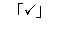 マークが記入できない事項につきましては、依頼書提出時にご相談ください。各項目の内容を確認し、問題ない場合はチェック欄に　　　マークをご記入ください。マークが記入できない事項につきましては、依頼書提出時にご相談ください。各項目の内容を確認し、問題ない場合はチェック欄に　　　マークをご記入ください。マークが記入できない事項につきましては、依頼書提出時にご相談ください。申請者ﾁｪｯｸ事務局ﾁｪｯｸ訪問に関する確認について駐車場は、高さ約2.2ｍの車の駐車が可能ですか？人の目に触れない搬入出路が確保されていますか？着脱場所（控え室）は他の出演者等と分かれていますか？※他マスコットキャラクターとの同室は可岩倉市ＰＲグッズを来場者に配布することにご了承いただけますか？ＮＰＯ法人によるい～わくんグッズの販売にご了承いただけますか？（場合による）会場や駐車場は、歩行者専用道路に面しているなど通行許可証が無いとたどりつけない場所ではありませんか？※キャラバン隊で使用する公用車は、歩行者専用道路を通行できません。注意する事項について雨天時について、会場が屋外、または搬入出時に屋外を移動する距離が長いイベントの場合、出演を中止する場合があります。い～わくんが移動する際の出入口やエレベーター等は、幅100cm以上、高さ180cm以上が確保されていますか？訪問決定書発行後も、他のイベントとの兼ね合いから、時間を調整する場合があります。必要時のみチェックしてくださいＣＤ再生装置はありますか？マイク、ピンマイクはありますか？